I. GIỚI THIỆU CHUNGTrường THCS Nam Từ Liêm thành lập năm 2012, đi vào hoạt động từ năm học 2012 - 2013. Năm 2014 trường đạt chuẩn Quốc Gia. Năm 2015 trường được UBND thành phố công nhận là trường THCS chất lượng cao của thành phố. Trường có tổng diện tích là 8617 m2 với 28 phòng học, 13 phòng chức năng, các công trình phục vụ các hoạt động giáo dục toàn diện: nhà thể chất, bể bơi, nhà ăn, phòng ngủ, thư viện, …Đội ngũ cán bộ quản lý, giáo viên, nhân viên có kinh nghiệm, trình độ chuyên môn cao, tâm huyết, sáng tạo. Tổng số  CB, GV là 54, trong có 01 tiến sĩ, 16 thạc sĩ, 37 cử nhân đại học. Đội ngũ nhân viên làm việc chuyên nghiệp, nhiệt tình.Chương trình giáo dục: Đảm bảo chất lượng các bộ môn văn hóa theo đúng chương trình của Bộ giáo dục. Ngoài ra trường xây dựng chương trình nâng cao ở tất cả các bộ môn, trong đó chú trọng các môn: Văn, Toán, Tiếng Anh, Vật lý, Hóa học. Nhằm đáp ứng yêu cầu về chất lượng giáo dục, nhà trường thực hiện dạy bổ trợ tiếng Anh do giáo viên nước ngoài giảng dạy và thực hiện dạy song ngữ các môn khoa học. Các hoạt động giáo dục ngoài giờ lên lớp, giáo dục kỹ năng sống, hoạt động trải nghiệm sáng tạo được quan tâm thực hiên trong cả năm học.II. BẢNG VÀNG THÀNH TÍCH 1. Tập thể01 Cờ đơn vị xuất sắc của UBND Thành phố Hà Nội.04 năm đạt tập thể lao động xuất sắc cấp Thành phố.01 Bằng khen của Bộ giáo dục và đào tạo.01 Bằng khen của UBND Thành phố Hà Nội.01 Bằng khen Trung ương Đoàn thanh niên cộng sản Hồ Chí Minh.03 Bằng khen, cờ thi đua của Thành Đoàn Hà Nội. 04 năm đạt đơn vị xuất sắc thể dục thể thao thành phố Hà Nội.01 Cờ thi đua của Hội đồng đội trung ương2. Đội ngũ CB, GV, NV03 giáo viên đạt giải quốc gia14 giáo viên giỏi cấp thành phố85 SKKN đạt giải cấp Thành phố38 giáo viên giỏi cấp Quận3. Thành tích nổi bật củahọc sinh3.1. Văn hóa* Kết quả thi 2 môn Văn + Toán vào lớp 103.2. Văn nghệ	Giải Nhất cấp Thành phố tiếng hát Thầy và Trò năm học 2014-2015	Giải Nhất cấp Thành phố Giai điệu tuổi hồng  năm học 2016-20173.3.  Thể thao	01 giải cấp Quốc gia	15 giải cấp Thành phố	127 giải cấp Quận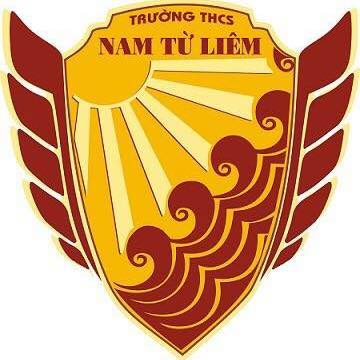 UBND QUẬN NAM TỪ LIÊMTRƯỜNG TRUNG HỌC CƠ SỞ NAM TỪ LIÊMNăm họcCâp Quốc tếCấp Quốc giaCấp Thành phốCấp Quận2015-2016010406882016-20170619791752017-2018260729582018-201920011832Năm họcĐiểm TB ToánĐiểm TB VănĐiểm TB Văn +ToánHS đỗ chuyênXếp thứ tự TP2014-20158,277,515,77212/Toàn TP2015-20168,357,5416,1464/Toàn TP2016-20178,177,1715,88583/Toàn TP2017-20187,987,0615,04623/Toàn TP